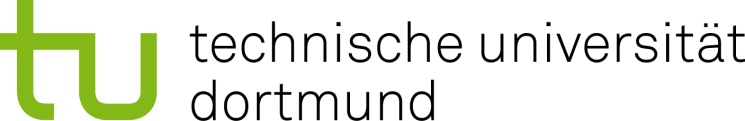 Titel der ArbeitBezeichnung der Arbeit (Seminar-, Studien-, Diplomarbeit etc.)Technische Universität DortmundFakultät Raumplanungggf. Bezeichnung des Moduls oder Studienfachsggf. Angabe des FachsemestersNamen und Fachgebiets-/Lehrstuhlbezeichnungen des/r Prüfer(s)AbgabeterminEigener NameMatrikelnummerEigene AnschriftEigene TelefonnummerEigene MailadresseRückseite Titelblatt (leere Seite)Inhaltsverzeichnis(beginnt immer auf einer rechten Seite)		SeiteInhaltsverzeichnis	iAbbildungsverzeichnis	iiTabellenverzeichnis	iiiFormelverzeichnis	ivAbkürzungsverzeichnis	vSymbolverzeichnis	vi1	Überschrift 1	11.1	Überschrift 2	11.1.1	Überschrift 3	11.1.1.1	Überschrift 4	22	Überschrift 1	42.1	Überschrift 2	42.1.1	Überschrift 3	42.1.1.1	Überschrift 4	4Literaturverzeichnis	5Anhang	IAnhang 1: Überschrift (bspw. Protokolle Expertengespräche)	IIAnhang 2: Überschrift (bspw. Auswertung xy)	IIIAbbildungsverzeichnis(alle Verzeichnisse beginnen auf einer neuen Seite)SeiteAbb. 1: Interdisziplinäre Aspekte der Immobilienentwicklung	2usw.TabellenverzeichnisSeiteTab. 1: Top fünf Prioritäten der generellen immobilienökonomischen Forschungsschwerpunkte im Vergleich	2usw.FormelverzeichnisSeiteFormel 1: Satz des Pythagoras	3usw.AbkürzungsverzeichnisAbkürzung 1		Langform der verwendeten Abkürzung 1Abkürzung 2		Langform der verwendeten Abkürzung 2Abkürzung 3		Langform der verwendeten Abkürzung 3usw.SymbolverzeichnisSymbol 1	Benennung des verwendeten Symbols 1Symbol 2	Benennung des verwendeten Symbols 2Symbol 3	Benennung des verwendeten Symbols 3usw.Überschrift 1(Das erste Kapitel einer Arbeit beginnt immer auf einer rechten Seite)Beispieltext im Textformat Standard: „Für die nachhaltige Stadt- und Immobilienentwicklung ist auf Seiten der Stadt- und Raumplaner, Architekten, Ingenieure, Ökonomen, Soziologen, Ökologen und Juristen ein hohes Maß an interdisziplinärem Verständnis erforderlich. Planerische und konstruktive Themen müssen mit ökonomischen, stadt- und immobilienwirtschaftlichen Fragestellungen integrativ verknüpft werden. Im Team arbeiten, mit den Nachbardisziplinen umgehen, vernetzt denken und ein Grundwissen über die Inhalte der Nachbardisziplinen und deren Schnittstellen zu haben, sind moderne Kernanforderungen an Berufseinsteiger potenzieller Arbeitgeber aus den Systemkreisen öffentliche Verwaltung, Finanzierungssektor und Kapitalsammelstellen sowie Unternehmen und Dienstleister der Bau- und Immobilienbranche.“Überschrift 2Beispieltext im Textformat Standard: Für die nachhaltige Stadt- und Immobilienentwicklung ist auf Seiten der Stadt- und Raumplaner, Architekten, Ingenieure, Ökonomen, Soziologen, Ökologen und Juristen ein hohes Maß an interdisziplinärem Verständnis erforderlich. Planerische und konstruktive Themen müssen mit ökonomischen, stadt- und immobilienwirtschaftlichen Fragestellungen integrativ verknüpft werden. Im Team arbeiten, mit den Nachbardisziplinen umgehen,Aufzählungszeichen 2Aufzählungszeichen 2Aufzählungszeichen 2vernetzt denken und ein Grundwissen über die Inhalte der Nachbardisziplinen und deren Schnittstellen zu haben, sind moderne Kernanforderungen an Berufseinsteiger potenzieller Arbeitgeber aus den Systemkreisen öffentliche Verwaltung, Finanzierungssektor und Kapitalsammelstellen sowie Unternehmen und Dienstleister der Bau- und Immobilienbranche.Überschrift 3Beispieltext im Textformat Standard: Für die nachhaltige Stadt- und Immobilienentwicklung ist auf Seiten der Stadt- und Raumplaner, Architekten, Ingenieure, Ökonomen, Soziologen, Ökologen und Juristen ein hohes Maß an interdisziplinärem Verständnis erforderlich. Planerische und konstruktive Themen müssen mit ökonomischen, stadt- und immobilienwirtschaftlichen Fragestellungen integrativ verknüpft werden. Im Team arbeiten, mit den Nachbardisziplinen umgehen, vernetzt denken und ein Grundwissen über die Inhalte der Nachbardisziplinen (siehe Abb. 1) und deren Schnittstellen zu haben, sind moderne Kernanforderungen an Berufseinsteiger potenzieller Arbeitgeber aus den Systemkreisen öffentliche Verwaltung, Finanzierungssektor und Kapitalsammelstellen sowie Unternehmen und Dienstleister der Bau- und Immobilienbranche.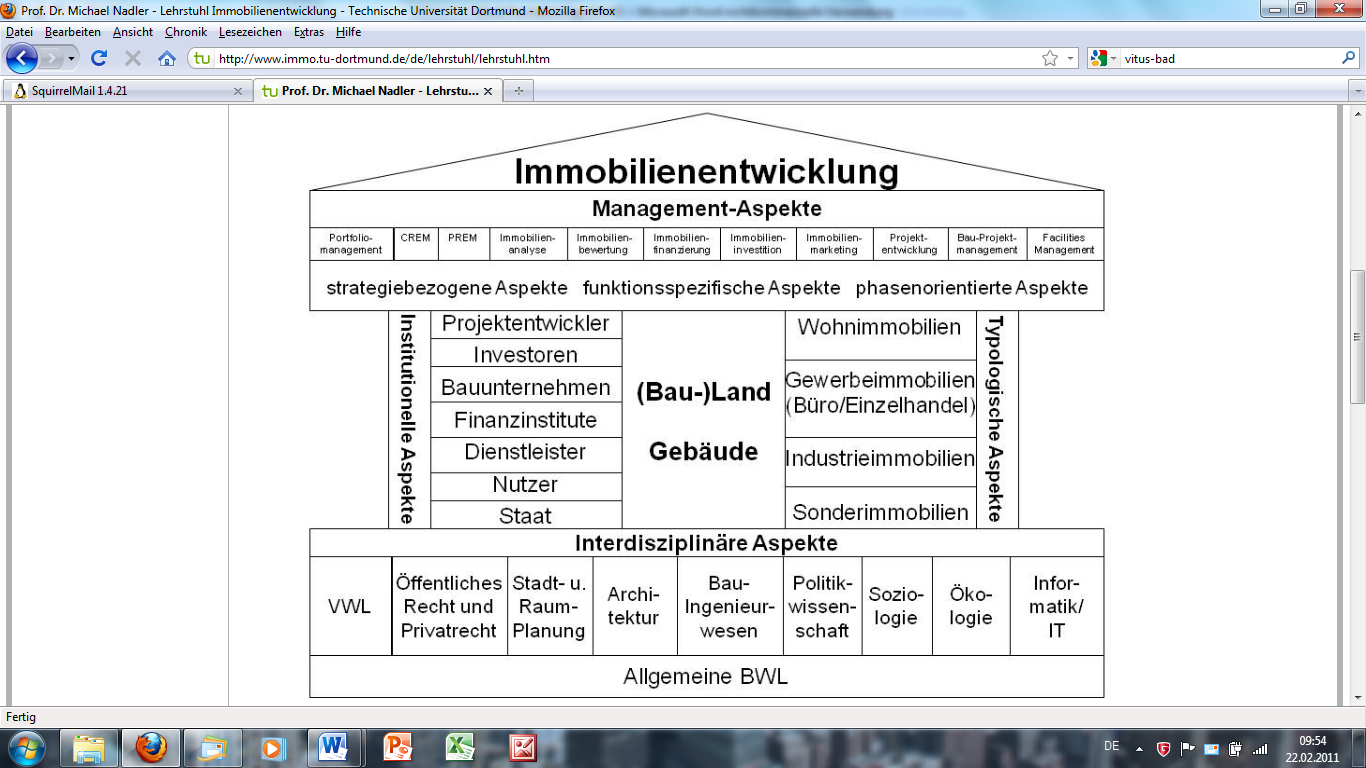 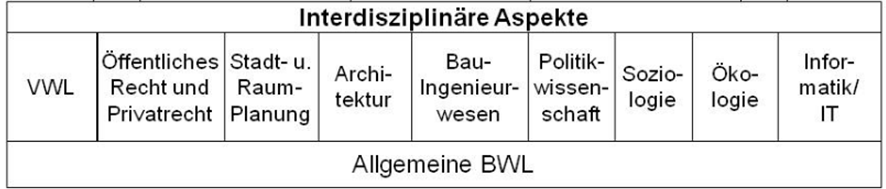 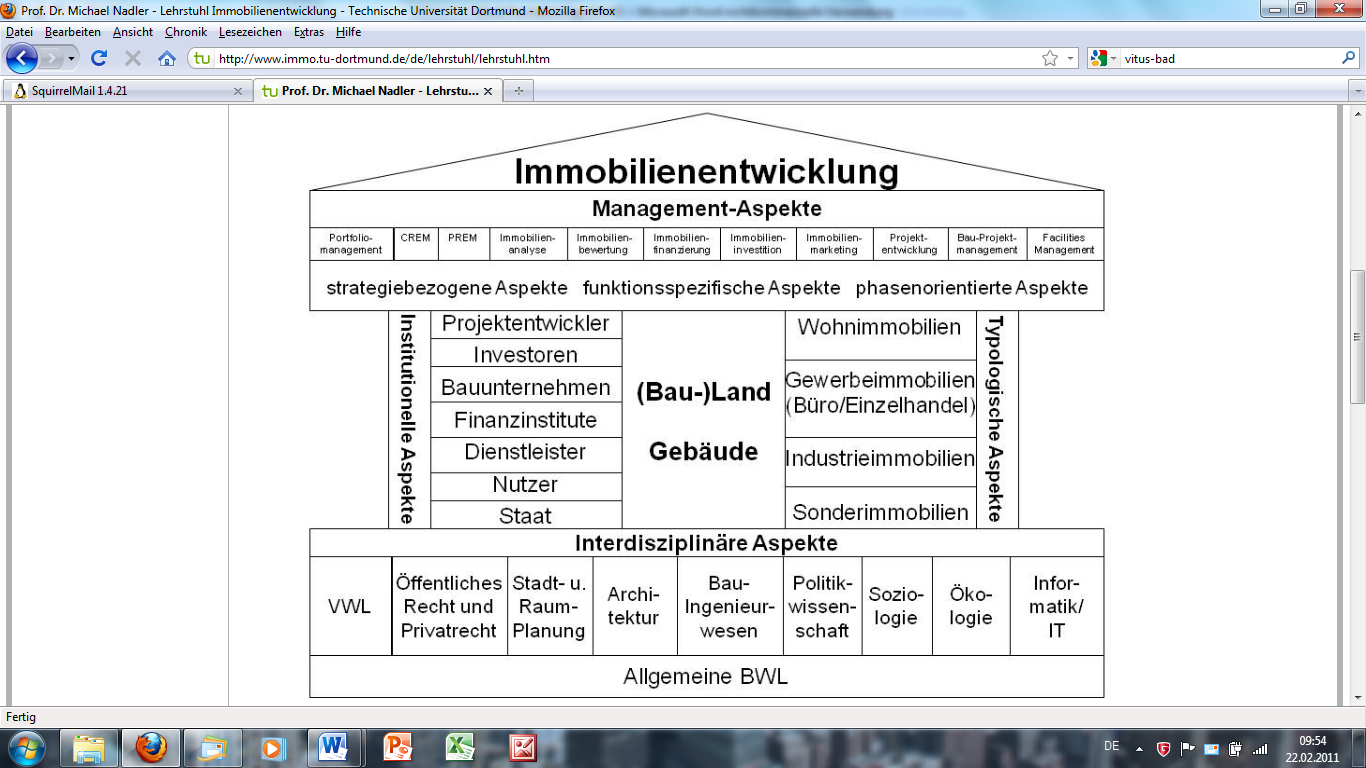 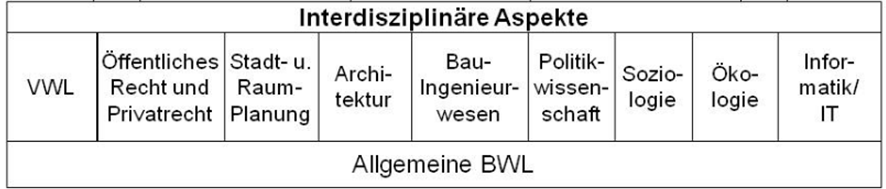 Abb. 1: Interdisziplinäre Aspekte der ImmobilienentwicklungQuelle: eigene Darstellung nach Lehrstuhl Immobilienentwicklung (2011)Überschrift 4Hier steht Fließtext im Textformat Standard. Hier steht Fließtext im Textformat Standard. Hier steht Fließtext im Textformat Standard (siehe Tab. 1).Tab. 1: Top fünf Prioritäten der generellen immobilienökonomischen Forschungsschwerpunkte im Vergleich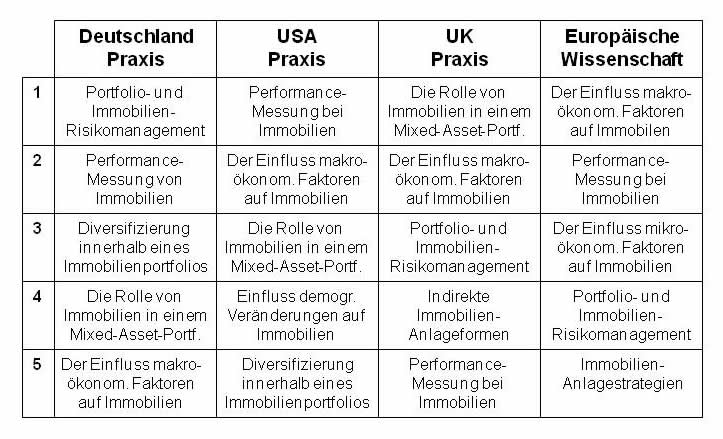 Quelle: eigene Darstellung nach Schulte et al. (2004): 13Hier steht Fließtext im Textformat Standard. Hier steht Fließtext im Textformat Standard. Hier steht Fließtext im Textformat Standard. Hier steht Fließtext im Textformat Standard. Hier steht Fließtext im Textformat Standard. Hier steht Fließtext im Textformat Standard. Hier steht Fließtext im Textformat Standard. Hier steht Fließtext im Textformat Standard. Hier steht Fließtext im Textformat Standard.Überschrift 5Hier steht Fließtext im Textformat Standard. Hier steht Fließtext im Textformat Standard. Hier steht Fließtext im Textformat Standard. Hier steht Fließtext im Textformat Standard (siehe Formel 1).Formel 1: Satz des PythagorasQuelle: eigene DarstellungHier steht Fließtext im Textformat Standard. Hier steht Fließtext im Textformat Standard. Hier steht Fließtext im Textformat Standard.Überschrift 1StandardÜberschrift 2StandardAufzählungszeichenAufzählungszeichen 2Überschrift 3StandardÜberschrift 4StandardÜberschrift 5StandardLiteraturverzeichnis(Literaturverzeichnis beginnt immer auf einer rechten Seite)Lehrstuhl Immobilienentwicklung (2011): http://www.immo.tu-dortmund.de/de/ lehrstuhl/lehrstuhl.htm (zugegriffen am 22.2.2011).Schulte, K.-W. et al. (2004): Forschungsschwerpunkte der Immobilienökonomie – Ergebnisse empirischer Studien. In: Zeitschrift für Immobilienökonomie, Ausgabe 1/2004: 6-26. Regensburg.Quelle 3usw.Anhang(Anhang beginnt auf einer rechten Seite mit einem Anhangverzeichnis)SeiteAnhang 1: Überschrift (bspw. Protokolle Expertengespräche)	IIAnhang 2: Überschrift (bspw. Auswertung xy)	IIIusw.Anhang 1: Überschrift (bspw. Protokolle Expertengespräche)StandardAnhang 2: Überschrift (bspw. Auswertung xy)Standard